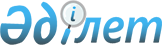 О бюджете сельских округов Щербактинского района на 2024 – 2026 годыРешение Щербактинского районного маслихата Павлодарской области от 28 декабря 2023 года № 60/17
      Сноска. Вводится в действие с 01.01.2024 в соответствии с пунктом 10 настоящего решения.
      В соответствии с пунктом 2 статьи 75 Бюджетного кодекса Республики Казахстан, подпунктом 1) пункта 1 статьи 6 Закона Республики Казахстан "О местном государственном управлении и самоуправлении в Республике Казахстан", Щербактинский районный маслихат РЕШИЛ:
      1. Утвердить бюджет Александровского сельского округа на 2024 – 2026 годы согласно приложениям 1, 2 и 3 соответственно, в том числе на 2024 год в следующих объемах:
      1) доходы – 159244 тысячи тенге, в том числе:
      налоговые поступления – 11159 тысяч тенге; 
      неналоговые поступления – 147 тысяч тенге;
      поступления трансфертов – 147938 тысяч тенге;
      2) затраты – 159244 тысячи тенге;
      3) чистое бюджетное кредитование – равно нулю; 
      4) сальдо по операциям с финансовыми активами – равно нулю;
      5) дефицит (профицит) бюджета – равно нулю;
      6) финансирование дефицита (использование профицита) бюджета – равно нулю. 
      2. Утвердить бюджет Галкинского сельского округа на 2024 –2026 годы согласно приложениям 4, 5 и 6 соответственно, в том числе на 2024 год в следующих объемах:
      1) доходы – 276831 тысяча тенге, в том числе:
      налоговые поступления – 6955 тысяч тенге;
      неналоговые поступления – 137 тысяч тенге;
      поступления от продажи основного капитала – 300 тысяч тенге;
      поступления трансфертов – 269439 тысяч тенге;
      2) затраты – 276831 тысяча тенге;
      3) чистое бюджетное кредитование – равно нулю;
      4) сальдо по операциям с финансовыми активами – равно нулю;
      5) дефицит (профицит) бюджета – равно нулю;
      6) финансирование дефицита (использование профицита) бюджета – равно нулю. 
      3. Утвердить бюджет Жылы-Булакского сельского округа на 2024 – 2026 годы согласно приложениям 7, 8 и 9 соответственно, в том числе на 2024 год в следующих объемах:
      1) доходы – 166014 тысяч тенге, в том числе:
      налоговые поступления – 6606 тысяч тенге;
      неналоговые поступления – 340 тысяч тенге;
      поступления от продажи основного капитала – 990 тысяч тенге;
      поступления трансфертов – 158078 тысяч тенге;
      2) затраты – 166014 тысяч тенге;
      3) чистое бюджетное кредитование – равно нулю;
      4) сальдо по операциям с финансовыми активами – равно нулю;
      5) дефицит (профицит) бюджета – равно нулю;
      6) финансирование дефицита (использование профицита) бюджета – равно нулю. 
      4. Утвердить бюджет Орловского сельского округа на 2024 –2026 годы согласно приложениям 10, 11 и 12 соответственно, в том числе на 2024 год в следующих объемах:
      1) доходы – 117085 тысяч тенге, в том числе:
      налоговые поступления – 6755 тысяч тенге;
      поступления трансфертов – 110330 тысяч тенге;
      2) затраты – 117085 тысяч тенге;
      3) чистое бюджетное кредитование – равно нулю;
      4) сальдо по операциям с финансовыми активами – равно нулю;
      5) дефицит (профицит) бюджета – равно нулю;
      6) финансирование дефицита (использование профицита) бюджета – равно нулю.
      5. Утвердить бюджет Сосновского сельского округа на 2024 –2026 годы согласно приложениям 13, 14 и 15 соответственно, в том числе на 2024 год в следующих объемах:
      1) доходы – 101908 тысяч тенге, в том числе:
      налоговые поступления – 7421 тысяча тенге;
      неналоговые поступления – 5060 тысяч тенге;
      поступления от продажи основного капитала – 200 тысяч тенге;
      поступления трансфертов – 89227 тысяч тенге;
      2) затраты – 101908 тысяч тенге;
      3) чистое бюджетное кредитование – равно нулю;
      4) сальдо по операциям с финансовыми активами – равно нулю;
      5) дефицит (профицит) бюджета – равно нулю;
      6) финансирование дефицита (использование профицита) бюджета – равно нулю.
      6. Утвердить бюджет Шалдайского сельского округа на 2024 –2026 годы согласно приложениям 16, 17 и 18 соответственно, в том числе на 2024 год в следующих объемах:
      1) доходы – 90329 тысяч тенге, в том числе:
      налоговые поступления – 10085 тысяч тенге;
      неналоговые поступления – 1674 тысячи тенге;
      поступления трансфертов – 78570 тысяч тенге;
      2) затраты – 90329 тысяч тенге;
      3) чистое бюджетное кредитование – равно нулю;
      4) сальдо по операциям с финансовыми активами – равно нулю;
      5) дефицит (профицит) бюджета – равно нулю;
      6) финансирование дефицита (использование профицита) бюджета – равно нулю.
      7. Утвердить бюджет Шарбактинского сельского округа на 2024 – 2026 годы согласно приложениям 19, 20 и 21 соответственно, в том числе на 2024 год в следующих объемах:
      1) доходы – 717540 тысяч тенге, в том числе:
      налоговые поступления – 103292 тысячи тенге;
      неналоговые поступления – 2608 тысяч тенге;
      поступления от продажи основного капитала – 1000 тысяч тенге;
      поступления трансфертов – 610640 тысяч тенге;
      2) затраты – 717540 тысяч тенге;
      3) чистое бюджетное кредитование – равно нулю;
      4) сальдо по операциям с финансовыми активами – равно нулю;
      5) дефицит (профицит) бюджета – равно нулю;
      6) финансирование дефицита (использование профицита) бюджета – равно нулю.
      8. Учесть в бюджете сельских округов на 2024 год объемы субвенций, передаваемых из районного бюджета в бюджеты сельских округов в общей сумме 323766 тысяч тенге, в том числе:
      Александровский – 48653 тысячи тенге;
      Галкинский – 46637 тысяч тенге;
      Жылы-Булакский – 43165 тысяч тенге;
      Орловский – 29789 тысяч тенге;
      Сосновский – 51324 тысячи тенге;
      Шалдайский – 37841 тысяча тенге;
      Шарбактинский – 66357 тысяч тенге.
      9. Учесть в бюджете сельских округов целевые текущие трансферты на 2024 год из вышестоящих бюджетов в общей сумме 1140456 тысяч тенге, в следующих размерах:
      122354 тысячи тенге – на реализацию мероприятий в рамках проекта "Ауыл-Ел бесігі";
      73962 тысячи тенге – на организацию и функционирование системы освещения;
      35848 тысяч тенге – на благоустройство детских площадок;
      214547 тысяч тенге – на благоустройство территории;
      71822 тысячи тенге – на ремонт и установку спортивных сооружений;
      621530 тысяч тенге – на проведение капитального, среднего и текущего ремонта автомобильных дорог;
      393 тысячи тенге – на текущие расходы государственных органов.
      10. Настоящее решение вводится в действие с 1 января 2024 года. Бюджет Александровского сельского округа на 2024 год  Бюджет Александровского сельского округа на 2025 год  Бюджет Александровского сельского округа на 2026 год  Бюджет Галкинского сельского округа на 2024 год  Бюджет Галкинского сельского округа на 2025 год  Бюджет Галкинского сельского округа на 2026 год  Бюджет Жылы-Булакского сельского округа на 2024 год  Бюджет Жылы-Булакского сельского округа на 2025 год  Бюджет Жылы-Булакского сельского округа на 2026 год  Бюджет Орловского сельского округа на 2024 год Бюджет Орловского сельского округа на 2025 год Бюджет Орловского сельского округа на 2026 год Бюджет Сосновского сельского округа на 2024 год Бюджет Сосновского сельского округа на 2025 год Бюджет Сосновского сельского округа на 2026 год Бюджет Шалдайского сельского округа на 2024 год Бюджет Шалдайского сельского округа на 2025 год Бюджет Шалдайского сельского округа на 2026 год Бюджет Шарбактинского сельского округа на 2024 год Бюджет Шарбактинского сельского округа на 2025 год Бюджет Шарбактинского сельского округа на 2026 год
					© 2012. РГП на ПХВ «Институт законодательства и правовой информации Республики Казахстан» Министерства юстиции Республики Казахстан
				
      Председатель районного маслихата 

Г. Смаилханова
Приложение 1
к решению Щербактинского
районного маслихата
от 28 декабря 2023 года
№ 60/17
Категория
Категория
Категория
Сумма (тысяч тенге)
Класс
Класс
Подкласс 
Подкласс 
Наименование
1
2
3
4
5
1. Доходы
159244
1
Налоговые поступления
11159
01
Подоходный налог
3800
2
Индивидуальный подоходный налог
3800
04
Hалоги на собственность
6206
1
Hалоги на имущество
200
3
Земельный налог
163
4
Налог на транспортные средства
5740
5
Единый земельный налог
103
05
Внутренние налоги на товары, работы и услуги
1153
3
Поступления за использование природных и других ресурсов
1153
2
Неналоговые поступления
147
01
Доходы от государственной собственности
147
5
Доходы от аренды имущества, находящегося в государственной собственности
147
4
Поступления трансфертов 
147938
02
Трансферты из вышестоящих органов государственного управления
147938
3
Трансферты из районного (города областного значения) бюджета
147938
Функциональная группа
Функциональная группа
Функциональная группа
Функциональная группа
Функциональная группа
Сумма (тысяч тенге)
Функциональная подгруппа 
Функциональная подгруппа 
Функциональная подгруппа 
Функциональная подгруппа 
Сумма (тысяч тенге)
Администратор бюджетных программ
Администратор бюджетных программ
Администратор бюджетных программ
Сумма (тысяч тенге)
Программа
Программа
Сумма (тысяч тенге)
Наименование
Сумма (тысяч тенге)
1
2
3
4
5
6
2. Затраты
159244
01
Государственные услуги общего характера
40021
1
Представительные, исполнительные и другие органы, выполняющие общие функции государственного управления
40021
124
Аппарат акима города районного значения, села, поселка, сельского округа
40021
001
Услуги по обеспечению деятельности акима города районного значения, села, поселка, сельского округа
40021
07
Жилищно-коммунальное хозяйство
21286
3
Благоустройство населенных пунктов
21286
124
Аппарат акима города районного значения, села, поселка, сельского округа
21286
008
Освещение улиц в населенных пунктах
7032
009
Обеспечение санитарии населенных пунктов
2310
011
Благоустройство и озеленение населенных пунктов
11944
12
Транспорт и коммуникации
97937
1
Автомобильный транспорт
97937
124
Аппарат акима города районного значения, села, поселка, сельского округа
97937
013
Обеспечение функционирования автомобильных дорог в городах районного значения, селах, поселках, сельских округах
5701
045
Капитальный и средний ремонт автомобильных дорог в городах районного значения, селах, поселках, сельских округах
92236
3. Чистое бюджетное кредитование
0
4. Сальдо по операциям с финансовыми активами
0
5. Дефицит (профицит) бюджета
0
6. Финансирование дефицита (использование профицита) бюджета
0Приложение 2
к решению Щербактинского
районного маслихата
от 28 декабря 2023 года
№ 60/17
Категория
Категория
Категория
Сумма (тысяч тенге)
Класс
Класс
Подкласс 
Подкласс 
Наименование
1
2
3
4
5
1. Доходы
64666
1
Налоговые поступления
11791
01
Подоходный налог
4028
2
Индивидуальный подоходный налог
4028
04
Hалоги на собственность
6564
1
Hалоги на имущество
204
3
Земельный налог
166
4
Налог на транспортные средства
6085
5
Единый земельный налог
109
05
Внутренние налоги на товары, работы и услуги
1199
3
Поступления за использование природных и других ресурсов
1199
2
Неналоговые поступления
156
01
Доходы от государственной собственности
156
5
Доходы от аренды имущества, находящегося в государственной собственности
156
4
Поступления трансфертов 
52719
02
Трансферты из вышестоящих органов государственного управления
52719
3
Трансферты из районного (города областного значения) бюджета
52719
Функциональная группа
Функциональная группа
Функциональная группа
Функциональная группа
Функциональная группа
Сумма (тысяч тенге)
Функциональная подгруппа 
Функциональная подгруппа 
Функциональная подгруппа 
Функциональная подгруппа 
Сумма (тысяч тенге)
Администратор бюджетных программ
Администратор бюджетных программ
Администратор бюджетных программ
Сумма (тысяч тенге)
Программа
Программа
Сумма (тысяч тенге)
Наименование
Сумма (тысяч тенге)
1
2
3
4
5
6
2. Затраты
64666
01
Государственные услуги общего характера
44436
1
Представительные, исполнительные и другие органы, выполняющие общие функции государственного управления
44436
124
Аппарат акима города районного значения, села, поселка, сельского округа
44436
001
Услуги по обеспечению деятельности акима города районного значения, села, поселка, сельского округа
42436
022
Капитальные расходы государственного органа
2000
07
Жилищно-коммунальное хозяйство
14244
3
Благоустройство населенных пунктов
14244
124
Аппарат акима города районного значения, села, поселка, сельского округа
14244
008
Освещение улиц в населенных пунктах
7384
009
Обеспечение санитарии населенных пунктов
2425
011
Благоустройство и озеленение населенных пунктов
4435
12
Транспорт и коммуникации
5986
1
Автомобильный транспорт
5986
124
Аппарат акима города районного значения, села, поселка, сельского округа
5986
013
Обеспечение функционирования автомобильных дорог в городах районного значения, селах, поселках, сельских округах
5986
3. Чистое бюджетное кредитование
0
4. Сальдо по операциям с финансовыми активами
0
5. Дефицит (профицит) бюджета
0
6. Финансирование дефицита (использование профицита) бюджета
0Приложение 3
к решению Щербактинского
районного маслихата
от 28 декабря 2023 года
№ 60/17
Категория
Категория
Категория
Сумма (тысяч тенге)
Класс
Класс
Подкласс 
Подкласс 
Наименование
1
2
3
4
5
1. Доходы
65638
1
Налоговые поступления
12254
01
Подоходный налог
4189
2
Индивидуальный подоходный налог
4189
04
Hалоги на собственность
6818
1
Hалоги на имущество
208
3
Земельный налог
169
4
Налог на транспортные средства
6328
5
Единый земельный налог
113
05
Внутренние налоги на товары, работы и услуги
1247
3
Поступления за использование природных и других ресурсов
1247
2
Неналоговые поступления
162
01
Доходы от государственной собственности
162
5
Доходы от аренды имущества, находящегося в государственной собственности
162
4
Поступления трансфертов 
53222
02
Трансферты из вышестоящих органов государственного управления
53222
3
Трансферты из районного (города областного значения) бюджета
53222
Функциональная группа
Функциональная группа
Функциональная группа
Функциональная группа
Функциональная группа
Сумма (тысяч тенге)
Функциональная подгруппа 
Функциональная подгруппа 
Функциональная подгруппа 
Функциональная подгруппа 
Сумма (тысяч тенге)
Администратор бюджетных программ
Администратор бюджетных программ
Администратор бюджетных программ
Сумма (тысяч тенге)
Программа
Программа
Сумма (тысяч тенге)
Наименование
Сумма (тысяч тенге)
1
2
3
4
5
6
2. Затраты
65638
01
Государственные услуги общего характера
44608
1
Представительные, исполнительные и другие органы, выполняющие общие функции государственного управления
44608
124
Аппарат акима города районного значения, села, поселка, сельского округа
44608
001
Услуги по обеспечению деятельности акима города районного значения, села, поселка, сельского округа
42573
022
Капитальные расходы государственного органа
2035
07
Жилищно-коммунальное хозяйство
14805
3
Благоустройство населенных пунктов
14805
124
Аппарат акима города районного значения, села, поселка, сельского округа
14805
008
Освещение улиц в населенных пунктах
7689
009
Обеспечение санитарии населенных пунктов
2523
011
Благоустройство и озеленение населенных пунктов
4593
12
Транспорт и коммуникации
6225
1
Автомобильный транспорт
6225
124
Аппарат акима города районного значения, села, поселка, сельского округа
6225
013
Обеспечение функционирования автомобильных дорог в городах районного значения, селах, поселках, сельских округах
6225
3. Чистое бюджетное кредитование
0
4. Сальдо по операциям с финансовыми активами
0
5. Дефицит (профицит) бюджета
0
6. Финансирование дефицита (использование профицита) бюджета
0Приложение 4
к решению Щербактинского
районного маслихата
от 28 декабря 2023 года
№ 60/17
Категория
Категория
Категория
Сумма (тысяч тенге)
Класс
Класс
Подкласс 
Подкласс 
Наименование
1
2
3
4
5
1. Доходы
276831
1
Налоговые поступления
6955
01
Подоходный налог
2000
2
Индивидуальный подоходный налог
2000
04
Hалоги на собственность
4161
1
Hалоги на имущество
143
3
Земельный налог
265
4
Hалог на транспортные средства
3348
5
Единый земельный налог
405
05
Внутренние налоги на товары, работы и услуги
794
3
Поступления за использование природных и других ресурсов
794
2
Неналоговые поступления
137
01
Доходы от государственной собственности
137
5
Доходы от аренды имущества, находящегося в государственной собственности
137
3
Поступления от продажи основного капитала
300
01
Продажа государственного имущества, закрепленного за государственными учреждениями
150
1
Продажа государственного имущества, закрепленного за государственными учреждениями
150
03
Продажа земли и нематериальных активов
150
2
Продажа нематериальных активов
150
4
Поступления трансфертов 
269439
02
Трансферты из вышестоящих органов государственного управления
269439
3
Трансферты из районного (города областного значения) бюджета
269439
Функциональная группа
Функциональная группа
Функциональная группа
Функциональная группа
Функциональная группа
Сумма (тысяч тенге)
Функциональная подгруппа 
Функциональная подгруппа 
Функциональная подгруппа 
Функциональная подгруппа 
Сумма (тысяч тенге)
Администратор бюджетных программ
Администратор бюджетных программ
Администратор бюджетных программ
Сумма (тысяч тенге)
Программа
Программа
Сумма (тысяч тенге)
Наименование
Сумма (тысяч тенге)
1
2
3
4
5
6
2. Затраты
276831
01
Государственные услуги общего характера
37189
1
Представительные, исполнительные и другие органы, выполняющие общие функции государственного управления
37189
124
Аппарат акима города районного значения, села, поселка, сельского округа
37189
001
Услуги по обеспечению деятельности акима города районного значения, села, поселка, сельского округа
37089
022
Капитальные расходы государственного органа
100
07
Жилищно-коммунальное хозяйство
53377
3
Благоустройство населенных пунктов
53377
124
Аппарат акима города районного значения, села, поселка, сельского округа
53377
008
Освещение улиц в населенных пунктах
12719
009
Обеспечение санитарии населенных пунктов
2918
011
Благоустройство и озеленение населенных пунктов
37740
12
Транспорт и коммуникации
63911
1
Автомобильный транспорт
63911
124
Аппарат акима города районного значения, села, поселка, сельского округа
63911
013
Обеспечение функционирования автомобильных дорог в городах районного значения, селах, поселках, сельских округах
5956
045
Капитальный и средний ремонт автомобильных дорог в городах районного значения, селах, поселках, сельских округах
57955
13
Прочие
122354
9
Прочие
122354
124
Аппарат акима города районного значения, села, поселка, сельского округа
122354
1
2
3
4
5
6
057
Реализация мероприятий по социальной и инженерной инфраструктуре в сельских
населенных пунктах в рамках проекта "Ауыл-Ел бесігі"
122354
3. Чистое бюджетное кредитование
0
4. Сальдо по операциям с финансовыми активами
0
5. Дефицит (профицит) бюджета
0
6. Финансирование дефицита (использование профицита) бюджета
0Приложение 5
к решению Щербактинского
районного маслихата
от 28 декабря 2023 года
№ 60/17
Категория
Категория
Категория
Сумма (тысяч тенге)
Класс
Класс
Подкласс 
Подкласс 
Наименование
1
2
3
4
5
1. Доходы
58834
1
Налоговые поступления
7323
01
Подоходный налог
2100
2
Индивидуальный подоходный налог
2100
04
Hалоги на собственность
4389
1
Hалоги на имущество
149
3
Земельный налог
270
4
Hалог на транспортные средства
3549
5
Единый земельный налог
421
05
Внутренние налоги на товары, работы и услуги
834
3
Поступления за использование природных и других ресурсов
834
2
Неналоговые поступления
144
01
Доходы от государственной собственности
144
5
Доходы от аренды имущества, находящегося в государственной собственности
144
3
Поступления от продажи основного капитала
100
03
Продажа земли и нематериальных активов
100
2
Продажа нематериальных активов
100
4
Поступления трансфертов 
51267
02
Трансферты из вышестоящих органов государственного управления
51267
3
Трансферты из районного (города областного значения) бюджета
51267
Функциональная группа
Функциональная группа
Функциональная группа
Функциональная группа
Функциональная группа
Сумма (тысяч тенге)
Функциональная подгруппа 
Функциональная подгруппа 
Функциональная подгруппа 
Функциональная подгруппа 
Сумма (тысяч тенге)
Администратор бюджетных программ
Администратор бюджетных программ
Администратор бюджетных программ
Сумма (тысяч тенге)
Программа
Программа
Сумма (тысяч тенге)
Наименование
Сумма (тысяч тенге)
1
2
3
4
5
6
2. Затраты
58834
01
Государственные услуги общего характера
40240
1
Представительные, исполнительные и другие органы, выполняющие общие функции государственного управления
40240
124
Аппарат акима города районного значения, села, поселка, сельского округа
40240
001
Услуги по обеспечению деятельности акима города районного значения, села, поселка, сельского округа
39237
022
Капитальные расходы государственного органа
1003
07
Жилищно-коммунальное хозяйство
12340
3
Благоустройство населенных пунктов
12340
124
Аппарат акима города районного значения, села, поселка, сельского округа
12340
008
Освещение улиц в населенных пунктах
5496
009
Обеспечение санитарии населенных пунктов
3064
011
Благоустройство и озеленение населенных пунктов
3780
12
Транспорт и коммуникации
6254
1
Автомобильный транспорт
6254
124
Аппарат акима города районного значения, села, поселка, сельского округа
6254
013
Обеспечение функционирования автомобильных дорог в городах районного значения, селах, поселках, сельских округах
6254
3. Чистое бюджетное кредитование
0
4. Сальдо по операциям с финансовыми активами
0
5. Дефицит (профицит) бюджета
0
6. Финансирование дефицита (использование профицита) бюджета
0Приложение 6
к решению Щербактинского
районного маслихата
от 28 декабря 2023 года
№ 60/17
Категория
Категория
Категория
Сумма (тысяч тенге)
Класс
Класс
Подкласс 
Подкласс 
Наименование
1
2
3
4
5
1. Доходы
60042
1
Налоговые поступления
7613
01
Подоходный налог
2184
2
Индивидуальный подоходный налог
2184
04
Hалоги на собственность
4561
1
Hалоги на имущество
155
3
Земельный налог
281
4
Hалог на транспортные средства
3691
5
Единый земельный налог
434
05
Внутренние налоги на товары, работы и услуги
868
3
Поступления за использование природных и других ресурсов
868
2
Неналоговые поступления
150
01
Доходы от государственной собственности
150
5
Доходы от аренды имущества, находящегося в государственной собственности
150
3
Поступления от продажи основного капитала
100
03
Продажа земли и нематериальных активов
100
2
Продажа нематериальных активов
100
4
Поступления трансфертов 
52179
02
Трансферты из вышестоящих органов государственного управления
52179
3
Трансферты из районного (города областного значения) бюджета
52179
Функциональная группа
Функциональная группа
Функциональная группа
Функциональная группа
Функциональная группа
Сумма (тысяч тенге)
Функциональная подгруппа 
Функциональная подгруппа 
Функциональная подгруппа 
Функциональная подгруппа 
Сумма (тысяч тенге)
Администратор бюджетных программ
Администратор бюджетных программ
Администратор бюджетных программ
Сумма (тысяч тенге)
Программа
Программа
Сумма (тысяч тенге)
Наименование
Сумма (тысяч тенге)
1
2
3
4
5
6
2. Затраты
60042
01
Государственные услуги общего характера
40712
1
Представительные, исполнительные и другие органы, выполняющие общие функции государственного управления
40712
124
Аппарат акима города районного значения, села, поселка, сельского округа
40712
001
Услуги по обеспечению деятельности акима города районного значения, села, поселка, сельского округа
39669
022
Капитальные расходы государственного органа
1043
07
Жилищно-коммунальное хозяйство
12826
3
Благоустройство населенных пунктов
12826
124
Аппарат акима города районного значения, села, поселка, сельского округа
12826
008
Освещение улиц в населенных пунктах
5709
009
Обеспечение санитарии населенных пунктов
3186
011
Благоустройство и озеленение населенных пунктов
3931
12
Транспорт и коммуникации
6504
1
Автомобильный транспорт
6504
124
Аппарат акима города районного значения, села, поселка, сельского округа
6504
013
Обеспечение функционирования автомобильных дорог в городах районного значения, селах, поселках, сельских округах
6504
3. Чистое бюджетное кредитование
0
4. Сальдо по операциям с финансовыми активами
0
5. Дефицит (профицит) бюджета
0
6. Финансирование дефицита (использование профицита) бюджета
0Приложение 7
к решению Щербактинского
районного маслихата
от 28 декабря 2023 года
№ 60/17
Категория
Категория
Категория
Сумма (тысяч тенге)
Класс
Класс
Подкласс 
Подкласс 
Наименование
1
2
3
4
5
1. Доходы
166014
1
Налоговые поступления
6606
01
Подоходный налог
1316
2
Индивидуальный подоходный налог
1316
04
Hалоги на собственность
4428
1
Hалоги на имущество
166
3
Земельный налог
122
4
Hалог на транспортные средства
4040
5
Единый земельный налог
100
05
Внутренние налоги на товары, работы и услуги
862
3
Поступления за использование природных и других ресурсов
862
2
Неналоговые поступления
340
01
Доходы от государственной собственности
340
5
Доходы от аренды имущества, находящегося в государственной собственности
340
3
Поступления от продажи основного капитала
990
01
Продажа государственного имущества, закрепленного за государственными учреждениями
450
1
Продажа государственного имущества, закрепленного за государственными учреждениями
450
03
Продажа земли и нематериальных активов
540
1
Продажа земли
540
4
Поступления трансфертов 
158078
02
Трансферты из вышестоящих органов государственного управления
158078
3
Трансферты из районного (города областного значения) бюджета
158078
Функциональная группа
Функциональная группа
Функциональная группа
Функциональная группа
Функциональная группа
Сумма (тысяч тенге)
Функциональная подгруппа 
Функциональная подгруппа 
Функциональная подгруппа 
Функциональная подгруппа 
Сумма (тысяч тенге)
Администратор бюджетных программ
Администратор бюджетных программ
Администратор бюджетных программ
Сумма (тысяч тенге)
Программа
Программа
Сумма (тысяч тенге)
Наименование
Сумма (тысяч тенге)
1
2
3
4
5
6
2. Затраты
166014
01
Государственные услуги общего характера
39108
1
Представительные, исполнительные и другие органы, выполняющие общие функции государственного управления
39108
124
Аппарат акима города районного значения, села, поселка, сельского округа
39108
001
Услуги по обеспечению деятельности акима города районного значения, села, поселка, сельского округа
39108
07
Жилищно-коммунальное хозяйство
56742
3
Благоустройство населенных пунктов
56742
124
Аппарат акима города районного значения, села, поселка, сельского округа
56742
008
Освещение улиц в населенных пунктах
19736
009
Обеспечение санитарии населенных пунктов
1680
011
Благоустройство и озеленение населенных пунктов
35326
12
Транспорт и коммуникации
70164
1
Автомобильный транспорт
70164
124
Аппарат акима города районного значения, села, поселка, сельского округа
70164
013
Обеспечение функционирования автомобильных дорог в городах районного значения, селах, поселках, сельских округах
3355
045
Капитальный и средний ремонт автомобильных дорог в городах районного значения, селах, поселках, сельских округах
66809
3. Чистое бюджетное кредитование
0
4. Сальдо по операциям с финансовыми активами
0
5. Дефицит (профицит) бюджета
0
6. Финансирование дефицита (использование профицита) бюджета
0Приложение 8
к решению Щербактинского
районного маслихата
от 28 декабря 2023 года
№ 60/17
Категория
Категория
Категория
Сумма (тысяч тенге)
Класс
Класс
Подкласс 
Подкласс 
Наименование
1
2
3
4
5
1. Доходы
55703
1
Налоговые поступления
6971
01
Подоходный налог
1395
2
Индивидуальный подоходный налог
1395
04
Hалоги на собственность
4680
1
Hалоги на имущество
169
3
Земельный налог
124
4
Hалог на транспортные средства
4283
5
Единый земельный налог
104
05
Внутренние налоги на товары, работы и услуги
896
3
Поступления за использование природных и других ресурсов
896
2
Неналоговые поступления
361
01
Доходы от государственной собственности
361
5
Доходы от аренды имущества, находящегося в государственной собственности
361
3
Поступления от продажи основного капитала
1030
03
Продажа земли и нематериальных активов
1030
1
Продажа земли
1030
4
Поступления трансфертов 
47341
02
Трансферты из вышестоящих органов государственного управления
47341
3
Трансферты из районного (города областного значения) бюджета
47341
Функциональная группа
Функциональная группа
Функциональная группа
Функциональная группа
Функциональная группа
Сумма (тысяч тенге)
Функциональная подгруппа 
Функциональная подгруппа 
Функциональная подгруппа 
Функциональная подгруппа 
Сумма (тысяч тенге)
Администратор бюджетных программ
Администратор бюджетных программ
Администратор бюджетных программ
Сумма (тысяч тенге)
Программа
Программа
Сумма (тысяч тенге)
Наименование
Сумма (тысяч тенге)
1
2
3
4
5
6
2. Затраты
55703
01
Государственные услуги общего характера
43023
1
Представительные, исполнительные и другие органы, выполняющие общие функции государственного управления
43023
124
Аппарат акима города районного значения, села, поселка, сельского округа
43023
001
Услуги по обеспечению деятельности акима города районного значения, села, поселка, сельского округа
41590
022
Капитальные расходы государственного органа
1433
07
Жилищно-коммунальное хозяйство
9157
3
Благоустройство населенных пунктов
9157
124
Аппарат акима города районного значения, села, поселка, сельского округа
9157
008
Освещение улиц в населенных пунктах
4791
009
Обеспечение санитарии населенных пунктов
1764
011
Благоустройство и озеленение населенных пунктов
2602
12
Транспорт и коммуникации
3523
1
Автомобильный транспорт
3523
124
Аппарат акима города районного значения, села, поселка, сельского округа
3523
013
Обеспечение функционирования автомобильных дорог в городах районного значения, селах, поселках, сельских округах
3523
3. Чистое бюджетное кредитование
0
4. Сальдо по операциям с финансовыми активами
0
5. Дефицит (профицит) бюджета
0
6. Финансирование дефицита (использование профицита) бюджета
0Приложение 9
к решению Щербактинского
районного маслихата
от 28 декабря 2023 года
№ 60/17
Категория
Категория
Категория
Сумма (тысяч тенге)
Класс
Класс
Подкласс 
Подкласс 
Наименование
1
2
3
4
5
1. Доходы
56724
1
Налоговые поступления
7242
01
Подоходный налог
1451
2
Индивидуальный подоходный налог
1451
04
Hалоги на собственность
4859
1
Hалоги на имущество
172
3
Земельный налог
126
4
Hалог на транспортные средства
4454
5
Единый земельный налог
107
05
Внутренние налоги на товары, работы и услуги
932
3
Поступления за использование природных и других ресурсов
932
2
Неналоговые поступления
375
01
Доходы от государственной собственности
375
5
Доходы от аренды имущества, находящегося в государственной собственности
375
3
Поступления от продажи основного капитала
1071
03
Продажа земли и нематериальных активов
1071
1
Продажа земли
1071
4
Поступления трансфертов 
48036
02
Трансферты из вышестоящих органов государственного управления
48036
3
Трансферты из районного (города областного значения) бюджета
48036
Функциональная группа
Функциональная группа
Функциональная группа
Функциональная группа
Функциональная группа
Сумма (тысяч тенге)
Функциональная подгруппа 
Функциональная подгруппа 
Функциональная подгруппа 
Функциональная подгруппа 
Сумма (тысяч тенге)
Администратор бюджетных программ
Администратор бюджетных программ
Администратор бюджетных программ
Сумма (тысяч тенге)
Программа
Программа
Сумма (тысяч тенге)
Наименование
Сумма (тысяч тенге)
1
2
3
4
5
6
2. Затраты
56724
01
Государственные услуги общего характера
43545
1
Представительные, исполнительные и другие органы, выполняющие общие функции государственного управления
43545
124
Аппарат акима города районного значения, села, поселка, сельского округа
43545
001
Услуги по обеспечению деятельности акима города районного значения, села, поселка, сельского округа
42055
022
Капитальные расходы государственного органа
1490
07
Жилищно-коммунальное хозяйство
9515
3
Благоустройство населенных пунктов
9515
124
Аппарат акима города районного значения, села, поселка, сельского округа
9515
008
Освещение улиц в населенных пунктах
4983
009
Обеспечение санитарии населенных пунктов
1835
011
Благоустройство и озеленение населенных пунктов
2697
12
Транспорт и коммуникации
3664
1
Автомобильный транспорт
3664
124
Аппарат акима города районного значения, села, поселка, сельского округа
3664
013
Обеспечение функционирования автомобильных дорог в городах районного значения, селах, поселках, сельских округах
3664
3. Чистое бюджетное кредитование
0
4. Сальдо по операциям с финансовыми активами
0
5. Дефицит (профицит) бюджета
0
6. Финансирование дефицита (использование профицита) бюджета
0Приложение 10
к решению Щербактинского
районного маслихата
от 28 декабря 2023 года
№ 60/17
Категория
Категория
Категория
Сумма (тысяч тенге)
Класс
Класс
Подкласс 
Подкласс 
Наименование
1
2
3
4
5
1. Доходы
117085
1
Налоговые поступления
6755
01
Подоходный налог
2400
2
Индивидуальный подоходный налог
2400
04
Hалоги на собственность
3618
1
Hалоги на имущество
91
3
Земельный налог
42
4
Hалог на транспортные средства
3485
05
Внутренние налоги на товары, работы и услуги
737
3
Поступления за использование природных и других ресурсов
737
4
Поступления трансфертов 
110330
02
Трансферты из вышестоящих органов государственного управления
110330
3
Трансферты из районного (города областного значения) бюджета
110330
Функциональная группа
Функциональная группа
Функциональная группа
Функциональная группа
Функциональная группа
Сумма (тысяч тенге)
Функциональная подгруппа 
Функциональная подгруппа 
Функциональная подгруппа 
Функциональная подгруппа 
Сумма (тысяч тенге)
Администратор бюджетных программ
Администратор бюджетных программ
Администратор бюджетных программ
Сумма (тысяч тенге)
Программа
Программа
Сумма (тысяч тенге)
Наименование
Сумма (тысяч тенге)
1
2
3
4
5
6
2. Затраты
117085
01
Государственные услуги общего характера
26512
1
Представительные, исполнительные и другие органы, выполняющие общие функции государственного управления
26512
124
Аппарат акима города районного значения, села, поселка, сельского округа
26512
001
Услуги по обеспечению деятельности акима города районного значения, села, поселка, сельского округа
26512
07
Жилищно-коммунальное хозяйство
9200
3
Благоустройство населенных пунктов
9200
124
Аппарат акима города районного значения, села, поселка, сельского округа
9200
008
Освещение улиц в населенных пунктах
4554
011
Благоустройство и озеленение населенных пунктов
4646
12
Транспорт и коммуникации
81373
1
Автомобильный транспорт
81373
124
Аппарат акима города районного значения, села, поселка, сельского округа
81373
013
Обеспечение функционирования автомобильных дорог в городах районного значения, селах, поселках, сельских округах
840
045
Капитальный и средний ремонт автомобильных дорог в городах районного значения, селах, поселках, сельских округах
80533
3. Чистое бюджетное кредитование
0
4. Сальдо по операциям с финансовыми активами
0
5. Дефицит (профицит) бюджета
0
6. Финансирование дефицита (использование профицита) бюджета
0Приложение 11
к решению Щербактинского
районного маслихата
от 28 декабря 2023 года
№ 60/17
Категория
Категория
Категория
Сумма (тысяч тенге)
Класс
Класс
Подкласс 
Подкласс 
Наименование
1
2
3
4
5
1. Доходы
39163
1
Налоговые поступления
7143
01
Подоходный налог
2544
2
Индивидуальный подоходный налог
2544
04
Hалоги на собственность
3833
1
Hалоги на имущество
95
3
Земельный налог
44
4
Hалог на транспортные средства
3694
05
Внутренние налоги на товары, работы и услуги
766
3
Поступления за использование природных и других ресурсов
766
4
Поступления трансфертов 
32020
02
Трансферты из вышестоящих органов государственного управления
32020
3
Трансферты из районного (города областного значения) бюджета
32020
Функциональная группа
Функциональная группа
Функциональная группа
Функциональная группа
Функциональная группа
Сумма (тысяч тенге)
Функциональная подгруппа 
Функциональная подгруппа 
Функциональная подгруппа 
Функциональная подгруппа 
Сумма (тысяч тенге)
Администратор бюджетных программ
Администратор бюджетных программ
Администратор бюджетных программ
Сумма (тысяч тенге)
Программа
Программа
Сумма (тысяч тенге)
Наименование
Сумма (тысяч тенге)
1
2
3
4
5
6
2. Затраты
39163
01
Государственные услуги общего характера
28864
1
Представительные, исполнительные и другие органы, выполняющие общие функции государственного управления
28864
124
Аппарат акима города районного значения, села, поселка, сельского округа
28864
001
Услуги по обеспечению деятельности акима города районного значения, села, поселка, сельского округа
27604
022
Капитальные расходы государственного органа
1260
07
Жилищно-коммунальное хозяйство
9417
3
Благоустройство населенных пунктов
9417
124
Аппарат акима города районного значения, села, поселка, сельского округа
9417
008
Освещение улиц в населенных пунктах
4782
011
Благоустройство и озеленение населенных пунктов
4635
12
Транспорт и коммуникации
882
1
Автомобильный транспорт
882
124
Аппарат акима города районного значения, села, поселка, сельского округа
882
013
Обеспечение функционирования автомобильных дорог в городах районного значения, селах, поселках, сельских округах
882
3. Чистое бюджетное кредитование
0
4. Сальдо по операциям с финансовыми активами
0
5. Дефицит (профицит) бюджета
0
6. Финансирование дефицита (использование профицита) бюджета
0Приложение 12
к решению Щербактинского
районного маслихата
от 28 декабря 2023 года
№ 60/17
Категория
Категория
Категория
Сумма (тысяч тенге)
Класс
Класс
Подкласс 
Подкласс 
Наименование
1
2
3
4
5
1. Доходы
39951
1
Налоговые поступления
7430
01
Подоходный налог
2646
2
Индивидуальный подоходный налог
2646
04
Hалоги на собственность
3987
1
Hалоги на имущество
99
3
Земельный налог
46
4
Hалог на транспортные средства
3842
05
Внутренние налоги на товары, работы и услуги
797
3
Поступления за использование природных и других ресурсов
797
4
Поступления трансфертов 
32521
02
Трансферты из вышестоящих органов государственного управления
32521
3
Трансферты из районного (города областного значения) бюджета
32521
Функциональная группа
Функциональная группа
Функциональная группа
Функциональная группа
Функциональная группа
Сумма (тысяч тенге)
Функциональная подгруппа 
Функциональная подгруппа 
Функциональная подгруппа 
Функциональная подгруппа 
Сумма (тысяч тенге)
Администратор бюджетных программ
Администратор бюджетных программ
Администратор бюджетных программ
Сумма (тысяч тенге)
Программа
Программа
Сумма (тысяч тенге)
Наименование
Сумма (тысяч тенге)
1
2
3
4
5
6
2. Затраты
39951
01
Государственные услуги общего характера
29241
1
Представительные, исполнительные и другие органы, выполняющие общие функции государственного управления
29241
124
Аппарат акима города районного значения, села, поселка, сельского округа
29241
001
Услуги по обеспечению деятельности акима города районного значения, села, поселка, сельского округа
27931
022
Капитальные расходы государственного органа
1310
07
Жилищно-коммунальное хозяйство
9793
3
Благоустройство населенных пунктов
9793
124
Аппарат акима города районного значения, села, поселка, сельского округа
9793
008
Освещение улиц в населенных пунктах
4973
011
Благоустройство и озеленение населенных пунктов
4820
12
Транспорт и коммуникации
917
1
Автомобильный транспорт
917
124
Аппарат акима города районного значения, села, поселка, сельского округа
917
013
Обеспечение функционирования автомобильных дорог в городах районного значения, селах, поселках, сельских округах
917
3. Чистое бюджетное кредитование
0
4. Сальдо по операциям с финансовыми активами
0
5. Дефицит (профицит) бюджета
0
6. Финансирование дефицита (использование профицита) бюджета
0Приложение 13
к решению Щербактинского
районного маслихата
от 28 декабря 2023 года
№ 60/17
Категория
Категория
Категория
Сумма (тысяч тенге)
Класс
Класс
Подкласс 
Подкласс 
Наименование
1
2
3
4
5
1. Доходы
101908
1
Налоговые поступления
7421
01
Подоходный налог
1704
2
Индивидуальный подоходный налог
1704
04
Hалоги на собственность
4060
1
Hалоги на имущество
94
3
Земельный налог
125
4
Hалог на транспортные средства
3618
5
Единый земельный налог
223
05
Внутренние налоги на товары, работы и услуги
1657
3
Поступления за использование природных и других ресурсов
1657
2
Неналоговые поступления
5060
01
Доходы от государственной собственности
5060
5
Доходы от аренды имущества, находящегося в государственной собственности
5060
3
Поступления от продажи основного капитала
200
01
Продажа государственного имущества, закрепленного за государственными учреждениями
200
1
Продажа государственного имущества, закрепленного за государственными учреждениями
200
4
Поступления трансфертов 
89227
02
Трансферты из вышестоящих органов государственного управления
89227
3
Трансферты из районного (города областного значения) бюджета
89227
Функциональная группа
Функциональная группа
Функциональная группа
Функциональная группа
Функциональная группа
Сумма (тысяч тенге)
Функциональная подгруппа 
Функциональная подгруппа 
Функциональная подгруппа 
Функциональная подгруппа 
Сумма (тысяч тенге)
Администратор бюджетных программ
Администратор бюджетных программ
Администратор бюджетных программ
Сумма (тысяч тенге)
Программа
Программа
Сумма (тысяч тенге)
Наименование
Сумма (тысяч тенге)
1
2
3
4
5
6
2. Затраты
101908
01
Государственные услуги общего характера
43583
1
Представительные, исполнительные и другие органы, выполняющие общие функции государственного управления
43583
124
Аппарат акима города районного значения, села, поселка, сельского округа
43583
001
Услуги по обеспечению деятельности акима города районного значения, села, поселка, сельского округа
43583
07
Жилищно-коммунальное хозяйство
20389
2
Коммунальное хозяйство
295
124
Аппарат акима города районного значения, села, поселка, сельского округа
295
014
Организация водоснабжения населенных пунктов
295
3
Благоустройство населенных пунктов
20094
124
Аппарат акима города районного значения, села, поселка, сельского округа
20094
008
Освещение улиц в населенных пунктах
6509
009
Обеспечение санитарии населенных пунктов
2136
011
Благоустройство и озеленение населенных пунктов
11449
12
Транспорт и коммуникации
37936
1
Автомобильный транспорт
37936
124
Аппарат акима города районного значения, села, поселка, сельского округа
37936
013
Обеспечение функционирования автомобильных дорог в городах районного значения, селах, поселках, сельских округах
4791
045
Капитальный и средний ремонт автомобильных дорог в городах районного значения, селах, поселках, сельских округах
33145
3. Чистое бюджетное кредитование
0
1
2
3
4
5
6
4. Сальдо по операциям с финансовыми активами
0
5. Дефицит (профицит) бюджета
0
6. Финансирование дефицита (использование профицита) бюджета
0Приложение 14
к решению Щербактинского
районного маслихата
от 28 декабря 2023 года
№ 60/17
Категория
Категория
Категория
Сумма (тысяч тенге)
Класс
Класс
Подкласс 
Подкласс 
Наименование
1
2
3
4
5
1. Доходы
68664
1
Налоговые поступления
7780
01
Подоходный налог
1806
2
Индивидуальный подоходный налог
1806
04
Hалоги на собственность
4284
1
Hалоги на имущество
98
3
Земельный налог
127
4
Hалог на транспортные средства
3835
5
Единый земельный налог
224
05
Внутренние налоги на товары, работы и услуги
1690
3
Поступления за использование природных и других ресурсов
1690
2
Неналоговые поступления
5364
01
Доходы от государственной собственности
5364
5
Доходы от аренды имущества, находящегося в государственной собственности
5364
4
Поступления трансфертов 
55520
02
Трансферты из вышестоящих органов государственного управления
55520
3
Трансферты из районного (города областного значения) бюджета
55520
Функциональная группа
Функциональная группа
Функциональная группа
Функциональная группа
Функциональная группа
Сумма (тысяч тенге)
Функциональная подгруппа 
Функциональная подгруппа 
Функциональная подгруппа 
Функциональная подгруппа 
Сумма (тысяч тенге)
Администратор бюджетных программ
Администратор бюджетных программ
Администратор бюджетных программ
Сумма (тысяч тенге)
Программа
Программа
Сумма (тысяч тенге)
Наименование
Сумма (тысяч тенге)
1
2
3
4
5
6
2. Затраты
68664
01
Государственные услуги общего характера
47316
1
Представительные, исполнительные и другие органы, выполняющие общие функции государственного управления
47316
124
Аппарат акима города районного значения, села, поселка, сельского округа
47316
001
Услуги по обеспечению деятельности акима города районного значения, села, поселка, сельского округа
46111
022
Капитальные расходы государственного органа
1205
07
Жилищно-коммунальное хозяйство
16318
2
Коммунальное хозяйство
310
124
Аппарат акима города районного значения, села, поселка, сельского округа
310
014
Организация водоснабжения населенных пунктов
310
3
Благоустройство населенных пунктов
16008
124
Аппарат акима города районного значения, села, поселка, сельского округа
16008
008
Освещение улиц в населенных пунктах
8143
009
Обеспечение санитарии населенных пунктов
2243
011
Благоустройство и озеленение населенных пунктов
5622
12
Транспорт и коммуникации
5030
1
Автомобильный транспорт
5030
124
Аппарат акима города районного значения, села, поселка, сельского округа
5030
013
Обеспечение функционирования автомобильных дорог в городах районного значения, селах, поселках, сельских округах
5030
3. Чистое бюджетное кредитование
0
4. Сальдо по операциям с финансовыми активами
0
1
2
3
4
5
6
5. Дефицит (профицит) бюджета
0
6. Финансирование дефицита (использование профицита) бюджета
0Приложение 15
к решению Щербактинского
районного маслихата
от 28 декабря 2023 года
№ 60/17
Категория
Категория
Категория
Сумма (тысяч тенге)
Класс
Класс
Подкласс 
Подкласс 
Наименование
1
2
3
4
5
1. Доходы
70044
1
Налоговые поступления
8086
01
Подоходный налог
1878
2
Индивидуальный подоходный налог
1878
04
Hалоги на собственность
4451
1
Hалоги на имущество
102
3
Земельный налог
130
4
Hалог на транспортные средства
3988
5
Единый земельный налог
231
05
Внутренние налоги на товары, работы и услуги
1757
3
Поступления за использование природных и других ресурсов
1757
2
Неналоговые поступления
5579
01
Доходы от государственной собственности
5579
5
Доходы от аренды имущества, находящегося в государственной собственности
5579
4
Поступления трансфертов 
56379
02
Трансферты из вышестоящих органов государственного управления
56379
3
Трансферты из районного (города областного значения) бюджета
56379
Функциональная группа
Функциональная группа
Функциональная группа
Функциональная группа
Функциональная группа
Сумма (тысяч тенге)
Функциональная подгруппа 
Функциональная подгруппа 
Функциональная подгруппа 
Функциональная подгруппа 
Сумма (тысяч тенге)
Администратор бюджетных программ
Администратор бюджетных программ
Администратор бюджетных программ
Сумма (тысяч тенге)
Программа
Программа
Сумма (тысяч тенге)
Наименование
Сумма (тысяч тенге)
1
2
3
4
5
6
2. Затраты
70044
01
Государственные услуги общего характера
47842
1
Представительные, исполнительные и другие органы, выполняющие общие функции государственного управления
47842
124
Аппарат акима города районного значения, села, поселка, сельского округа
47842
001
Услуги по обеспечению деятельности акима города районного значения, села, поселка, сельского округа
46589
022
Капитальные расходы государственного органа
1253
07
Жилищно-коммунальное хозяйство
16970
2
Коммунальное хозяйство
322
124
Аппарат акима города районного значения, села, поселка, сельского округа
322
014
Организация водоснабжения населенных пунктов
322
3
Благоустройство населенных пунктов
16648
124
Аппарат акима города районного значения, села, поселка, сельского округа
16648
008
Освещение улиц в населенных пунктах
8469
009
Обеспечение санитарии населенных пунктов
2332
011
Благоустройство и озеленение населенных пунктов
5847
12
Транспорт и коммуникации
5232
1
Автомобильный транспорт
5232
124
Аппарат акима города районного значения, села, поселка, сельского округа
5232
013
Обеспечение функционирования автомобильных дорог в городах районного значения, селах, поселках, сельских округах
5232
3. Чистое бюджетное кредитование
0
4. Сальдо по операциям с финансовыми активами
0
1
2
3
4
5
6
5. Дефицит (профицит) бюджета
0
6. Финансирование дефицита (использование профицита) бюджета
0Приложение 16
к решению Щербактинского
районного маслихата
от 28 декабря 2023 года
№ 60/17
Категория
Категория
Категория
Сумма (тысяч тенге)
Класс
Класс
Подкласс 
Подкласс 
Наименование
1
2
3
4
5
1. Доходы
90329
1
Налоговые поступления
10085
01
Подоходный налог
3100
2
Индивидуальный подоходный налог
3100
04
Hалоги на собственность
6834
1
Hалоги на имущество
162
3
Земельный налог
80
4
Hалог на транспортные средства
6592
05
Внутренние налоги на товары, работы и услуги
151
3
Поступления за использование природных и других ресурсов
151
2
Неналоговые поступления
1674
01
Доходы от государственной собственности
1674
5
Доходы от аренды имущества, находящегося в государственной собственности
1674
4
Поступления трансфертов 
78570
02
Трансферты из вышестоящих органов государственного управления
78570
3
Трансферты из районного (города областного значения) бюджета
78570
Функциональная группа
Функциональная группа
Функциональная группа
Функциональная группа
Функциональная группа
Сумма (тысяч тенге)
Функциональная подгруппа 
Функциональная подгруппа 
Функциональная подгруппа 
Функциональная подгруппа 
Сумма (тысяч тенге)
Администратор бюджетных программ
Администратор бюджетных программ
Администратор бюджетных программ
Сумма (тысяч тенге)
Программа
Программа
Сумма (тысяч тенге)
Наименование
Сумма (тысяч тенге)
1
2
3
4
5
6
2. Затраты
90329
01
Государственные услуги общего характера
36656
1
Представительные, исполнительные и другие органы, выполняющие общие функции государственного управления
36656
124
Аппарат акима города районного значения, села, поселка, сельского округа
36656
001
Услуги по обеспечению деятельности акима города районного значения, села, поселка, сельского округа
36656
07
Жилищно-коммунальное хозяйство
49787
3
Благоустройство населенных пунктов
49787
124
Аппарат акима города районного значения, села, поселка, сельского округа
49787
008
Освещение улиц в населенных пунктах
19306
009
Обеспечение санитарии населенных пунктов
2921
011
Благоустройство и озеленение населенных пунктов
27560
 12
Транспорт и коммуникации
3886
 1
Автомобильный транспорт
3886
124
Аппарат акима города районного значения, села, поселка, сельского округа
3886
013
Обеспечение функционирования автомобильных дорог в городах районного значения, селах, поселках, сельских округах
3886
3. Чистое бюджетное кредитование
0
4. Сальдо по операциям с финансовыми активами
0
5. Дефицит (профицит) бюджета
0
6. Финансирование дефицита (использование профицита) бюджета
0Приложение 17
к решению Щербактинского
районного маслихата
от 28 декабря 2023 года
№ 60/17
Категория
Категория
Категория
Сумма (тысяч тенге)
Класс
Класс
Подкласс 
Подкласс 
Наименование
1
2
3
4
5
1. Доходы
59242
1
Налоговые поступления
10674
01
Подоходный налог
3286
2
Индивидуальный подоходный налог
3286
04
Hалоги на собственность
7237
1
Hалоги на имущество
168
3
Земельный налог
82
4
Hалог на транспортные средства
6987
05
Внутренние налоги на товары, работы и услуги
151
3
Поступления за использование природных и других ресурсов
151
2
Неналоговые поступления
1774
01
Доходы от государственной собственности
1774
5
Доходы от аренды имущества, находящегося в государственной собственности
1774
4
Поступления трансфертов 
46794
02
Трансферты из вышестоящих органов государственного управления
46794
3
Трансферты из районного (города областного значения) бюджета
46794
Функциональная группа
Функциональная группа
Функциональная группа
Функциональная группа
Функциональная группа
Сумма (тысяч тенге)
Функциональная подгруппа 
Функциональная подгруппа 
Функциональная подгруппа 
Функциональная подгруппа 
Сумма (тысяч тенге)
Администратор бюджетных программ
Администратор бюджетных программ
Администратор бюджетных программ
Сумма (тысяч тенге)
Программа
Программа
Сумма (тысяч тенге)
Наименование
Сумма (тысяч тенге)
1
2
3
4
5
6
2. Затраты
59242
01
Государственные услуги общего характера
41902
1
Представительные, исполнительные и другие органы, выполняющие общие функции государственного управления
41902
124
Аппарат акима города районного значения, села, поселка, сельского округа
41902
001
Услуги по обеспечению деятельности акима города районного значения, села, поселка, сельского округа
39902
022
Капитальные расходы государственного органа
2000
07
Жилищно-коммунальное хозяйство
12448
3
Благоустройство населенных пунктов
12448
124
Аппарат акима города районного значения, села, поселка, сельского округа
12448
008
Освещение улиц в населенных пунктах
3779
009
Обеспечение санитарии населенных пунктов
3067
011
Благоустройство и озеленение населенных пунктов
5602
 12
Транспорт и коммуникации
4892
 1
Автомобильный транспорт
4892
124
Аппарат акима города районного значения, села, поселка, сельского округа
4892
013
Обеспечение функционирования автомобильных дорог в городах районного значения, селах, поселках, сельских округах
4892
3. Чистое бюджетное кредитование
0
4. Сальдо по операциям с финансовыми активами
0
5. Дефицит (профицит) бюджета
0
6. Финансирование дефицита (использование профицита) бюджета
0Приложение 18
к решению Щербактинского
районного маслихата
от 28 декабря 2023 года
№ 60/17
Категория
Категория
Категория
Сумма (тысяч тенге)
Класс
Класс
Подкласс 
Подкласс 
Наименование
1
2
3
4
5
1. Доходы
60251
1
Налоговые поступления
11089
01
Подоходный налог
3417
2
Индивидуальный подоходный налог
3417
04
Hалоги на собственность
7521
1
Hалоги на имущество
171
3
Земельный налог
84
4
Hалог на транспортные средства
7266
05
Внутренние налоги на товары, работы и услуги
151
3
Поступления за использование природных и других ресурсов
151
2
Неналоговые поступления
1845
01
Доходы от государственной собственности
1845
5
Доходы от аренды имущества, находящегося в государственной собственности
1845
4
Поступления трансфертов 
47317
02
Трансферты из вышестоящих органов государственного управления
47317
3
Трансферты из районного (города областного значения) бюджета
47317
Функциональная группа
Функциональная группа
Функциональная группа
Функциональная группа
Функциональная группа
Сумма (тысяч тенге)
Функциональная подгруппа 
Функциональная подгруппа 
Функциональная подгруппа 
Функциональная подгруппа 
Сумма (тысяч тенге)
Администратор бюджетных программ
Администратор бюджетных программ
Администратор бюджетных программ
Сумма (тысяч тенге)
Программа
Программа
Сумма (тысяч тенге)
Наименование
Сумма (тысяч тенге)
1
2
3
4
5
6
2. Затраты
60251
01
Государственные услуги общего характера
42230
1
Представительные, исполнительные и другие органы, выполняющие общие функции государственного управления
42230
124
Аппарат акима города районного значения, села, поселка, сельского округа
42230
001
Услуги по обеспечению деятельности акима города районного значения, села, поселка, сельского округа
40195
022
Капитальные расходы государственного органа
2035
07
Жилищно-коммунальное хозяйство
12934
3
Благоустройство населенных пунктов
12934
124
Аппарат акима города районного значения, села, поселка, сельского округа
12934
008
Освещение улиц в населенных пунктах
3930
009
Обеспечение санитарии населенных пунктов
3190
011
Благоустройство и озеленение населенных пунктов
5814
 12
Транспорт и коммуникации
5087
 1
Автомобильный транспорт
5087
124
Аппарат акима города районного значения, села, поселка, сельского округа
5087
013
Обеспечение функционирования автомобильных дорог в городах районного значения, селах, поселках, сельских округах
5087
3. Чистое бюджетное кредитование
0
4. Сальдо по операциям с финансовыми активами
0
5. Дефицит (профицит) бюджета
0
6. Финансирование дефицита (использование профицита) бюджета
0Приложение 19
к решению Щербактинского
районного маслихата
от 28 декабря 2023 года
№ 60/17
Категория
Категория
Категория
Сумма (тысяч тенге)
Класс
Класс
Подкласс 
Подкласс 
Наименование
1
2
3
4
5
1. Доходы
717540
1
Налоговые поступления
103292
01
Подоходный налог
57219
2
Индивидуальный подоходный налог
57219
04
Hалоги на собственность
40311
1
Hалоги на имущество
714
3
Земельный налог
6845
4
Hалог на транспортные средства
30075
5
Единый земельный налог
2677
05
Внутренние налоги на товары, работы и услуги
5762
3
Поступления за использование природных и других ресурсов
5762
2
Неналоговые поступления
2608
01
Доходы от государственной собственности
2608
5
Доходы от аренды имущества, находящегося в государственной собственности
2608
3
Поступления от продажи основного капитала
1000
01
Продажа государственного имущества, закрепленного за государственными учреждениями
1000
1
Продажа государственного имущества, закрепленного за государственными учреждениями
1000
4
Поступления трансфертов 
610640
02
Трансферты из вышестоящих органов государственного управления
610640
3
Трансферты из районного (города областного значения) бюджета
610640
Функциональная группа
Функциональная группа
Функциональная группа
Функциональная группа
Функциональная группа
Сумма (тысяч тенге)
Функциональная подгруппа 
Функциональная подгруппа 
Функциональная подгруппа 
Функциональная подгруппа 
Сумма (тысяч тенге)
Администратор бюджетных программ
Администратор бюджетных программ
Администратор бюджетных программ
Сумма (тысяч тенге)
Программа
Программа
Сумма (тысяч тенге)
Наименование
Сумма (тысяч тенге)
1
2
3
4
5
6
2. Затраты
717540
01
Государственные услуги общего характера
66499
1
Представительные, исполнительные и другие органы, выполняющие общие функции государственного управления
66499
124
Аппарат акима города районного значения, села, поселка, сельского округа
66499
001
Услуги по обеспечению деятельности акима города районного значения, села, поселка, сельского округа
66003
022
Капитальные расходы государственного органа
496
07
Жилищно-коммунальное хозяйство
314377
2
Коммунальное хозяйство
840
124
Аппарат акима города районного значения, села, поселка, сельского округа
840
014
Организация водоснабжения населенных пунктов
840
3
Благоустройство населенных пунктов
313537
124
Аппарат акима города районного значения, села, поселка, сельского округа
313537
008
Освещение улиц в населенных пунктах
70615
009
Обеспечение санитарии населенных пунктов
6950
011
Благоустройство и озеленение населенных пунктов
235972
 12
Транспорт и коммуникации
336664
 1
Автомобильный транспорт
336664
124
Аппарат акима города районного значения, села, поселка, сельского округа
336664
013
Обеспечение функционирования автомобильных дорог в городах районного значения, селах, поселках, сельских округах
42007
045
Капитальный и средний ремонт автомобильных дорог в городах районного значения, селах, поселках, сельских округах
294657
1
2
3
4
5
6
3. Чистое бюджетное кредитование
0
4. Сальдо по операциям с финансовыми активами
0
5. Дефицит (профицит) бюджета
0
6. Финансирование дефицита (использование профицита) бюджета
0Приложение 20
к решению Щербактинского
районного маслихата
от 28 декабря 2023 года
№ 60/17
Категория
Категория
Категория
Сумма (тысяч тенге)
Класс
Класс
Подкласс 
Подкласс 
Наименование
1
2
3
4
5
1. Доходы
184651
1
Налоговые поступления
108489
01
Подоходный налог
60108
2
Индивидуальный подоходный налог
60108
04
Hалоги на собственность
42389
1
Hалоги на имущество
743
3
Земельный налог
6982
4
Hалог на транспортные средства
31880
5
Единый земельный налог
2784
05
Внутренние налоги на товары, работы и услуги
5992
3
Поступления за использование природных и других ресурсов
5992
2
Неналоговые поступления
2764
01
Доходы от государственной собственности
2764
5
Доходы от аренды имущества, находящегося в государственной собственности
2764
3
Поступления от продажи основного капитала
264
03
Продажа земли и нематериальных активов
264
1
Продажа земли
264
4
Поступления трансфертов 
73134
02
Трансферты из вышестоящих органов государственного управления
73134
3
Трансферты из районного (города областного значения) бюджета
73134
Функциональная группа
Функциональная группа
Функциональная группа
Функциональная группа
Функциональная группа
Сумма (тысяч тенге)
Функциональная подгруппа 
Функциональная подгруппа 
Функциональная подгруппа 
Функциональная подгруппа 
Сумма (тысяч тенге)
Администратор бюджетных программ
Администратор бюджетных программ
Администратор бюджетных программ
Сумма (тысяч тенге)
Программа
Программа
Сумма (тысяч тенге)
Наименование
Сумма (тысяч тенге)
1
2
3
4
5
6
2. Затраты
184651
01
Государственные услуги общего характера
73134
1
Представительные, исполнительные и другие органы, выполняющие общие функции государственного управления
73134
124
Аппарат акима города районного значения, села, поселка, сельского округа
73134
001
Услуги по обеспечению деятельности акима города районного значения, села, поселка, сельского округа
72613
022
Капитальные расходы государственного органа
521
07
Жилищно-коммунальное хозяйство
75292
2
Коммунальное хозяйство
882
124
Аппарат акима города районного значения, села, поселка, сельского округа
882
014
Организация водоснабжения населенных пунктов
882
3
Благоустройство населенных пунктов
74410
124
Аппарат акима города районного значения, села, поселка, сельского округа
74410
008
Освещение улиц в населенных пунктах
36040
009
Обеспечение санитарии населенных пунктов
7298
011
Благоустройство и озеленение населенных пунктов
31072
 12
Транспорт и коммуникации
36225
 1
Автомобильный транспорт
36225
124
Аппарат акима города районного значения, села, поселка, сельского округа
36225
013
Обеспечение функционирования автомобильных дорог в городах районного значения, селах, поселках, сельских округах
36225
3. Чистое бюджетное кредитование
0
4. Сальдо по операциям с финансовыми активами
0
1
2
3
4
5
6
5. Дефицит (профицит) бюджета
0
6. Финансирование дефицита (использование профицита) бюджета
0Приложение 21
к решению Щербактинского
районного маслихата
от 28 декабря 2023 года
№ 60/17
Категория
Категория
Категория
Сумма (тысяч тенге)
Класс
Класс
Подкласс 
Подкласс 
Наименование
1
2
3
4
5
1. Доходы
189750
1
Налоговые поступления
112680
01
Подоходный налог
62530
2
Индивидуальный подоходный налог
62530
04
Hалоги на собственность
43918
1
Hалоги на имущество
773
3
Земельный налог
7122
4
Hалог на транспортные средства
33155
5
Единый земельный налог
2868
05
Внутренние налоги на товары, работы и услуги
6232
3
Поступления за использование природных и других ресурсов
6232
2
Неналоговые поступления
2875
01
Доходы от государственной собственности
2875
5
Доходы от аренды имущества, находящегося в государственной собственности
2875
3
Поступления от продажи основного капитала
275
03
Продажа земли и нематериальных активов
275
1
Продажа земли
275
4
Поступления трансфертов 
73920
02
Трансферты из вышестоящих органов государственного управления
73920
3
Трансферты из районного (города областного значения) бюджета
73920
Функциональная группа
Функциональная группа
Функциональная группа
Функциональная группа
Функциональная группа
Сумма (тысяч тенге)
Функциональная подгруппа 
Функциональная подгруппа 
Функциональная подгруппа 
Функциональная подгруппа 
Сумма (тысяч тенге)
Администратор бюджетных программ
Администратор бюджетных программ
Администратор бюджетных программ
Сумма (тысяч тенге)
Программа
Программа
Сумма (тысяч тенге)
Наименование
Сумма (тысяч тенге)
1
2
3
4
5
6
2. Затраты
189750
01
Государственные услуги общего характера
73920
1
Представительные, исполнительные и другие органы, выполняющие общие функции государственного управления
73920
124
Аппарат акима города районного значения, села, поселка, сельского округа
73920
001
Услуги по обеспечению деятельности акима города районного значения, села, поселка, сельского округа
73378
022
Капитальные расходы государственного органа
542
07
Жилищно-коммунальное хозяйство
78156
2
Коммунальное хозяйство
926
124
Аппарат акима города районного значения, села, поселка, сельского округа
926
014
Организация водоснабжения населенных пунктов
926
3
Благоустройство населенных пунктов
77230
124
Аппарат акима города районного значения, села, поселка, сельского округа
77230
008
Освещение улиц в населенных пунктах
37327
009
Обеспечение санитарии населенных пунктов
7589
011
Благоустройство и озеленение населенных пунктов
32314
 12
Транспорт и коммуникации
37674
 1
Автомобильный транспорт
37674
124
Аппарат акима города районного значения, села, поселка, сельского округа
37674
013
Обеспечение функционирования автомобильных дорог в городах районного значения, селах, поселках, сельских округах
37674
3. Чистое бюджетное кредитование
0
4. Сальдо по операциям с финансовыми активами
0
1
2
3
4
5
6
5. Дефицит (профицит) бюджета
0
6. Финансирование дефицита (использование профицита) бюджета
0